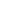 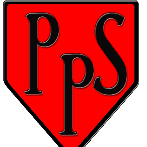 Dear Families,   We hope that you all had a lovely time over the long September weekend!!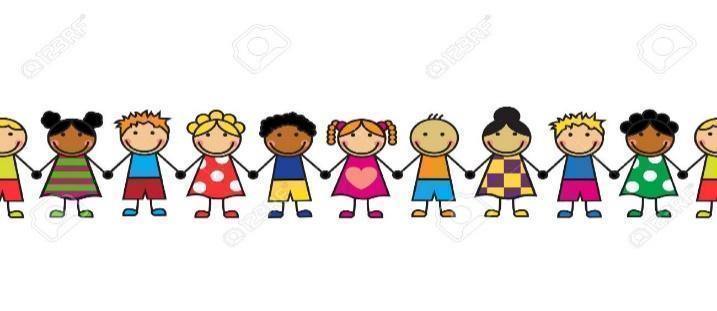 Coats & Weather!There has been a definite change in the weather this week - please can you ensure that children are bringing a waterproof jacket to school each day (even the P7s - the hoodies are not waterproof!).  We like to get the children outside to play as much as possible- even in the rain!!Building UpdateThe P1 garden is just about complete thanks to Mrs Sommerville and her band of workers who were in over the weekend building the climbing frames and mud kitchens. The sand pit has also been put in so we are now just waiting on the screening for along the fence.Nursery The Nursery had their first stay and play of the session today! Thank you to all that were able to attend!  Mrs Garland celebrated a slightly bigger birthday at the weekend! We hope you had a lovely birthday weekend Mrs G! Bike to School WeekNext week is Bike (or Scoot) to School Week!  Children are encouraged to bring their bike with them each day.  We ask that children dismount from their bikes at the school gates and we would ask that children wear their helmets.  On Friday 29th September children are invited to bling their bike!  The Junior Road Safety Officers will judge the blinged bikes or scooters on Friday morning! School PhotographsIndividual and sibling school photographs, including the nursery, will take place on Thursday 26th October. We are trying out a new supplier and will seek your feedback once you have received your photographs. If there are any grown ups who would be willing to come along and straighten collars, ensure hair is in the right place and generally tidy the children, we would be extremely grateful! Please just contact the school office.FootballsWe have footballs available in school for children to use at playtimes and lunchtimes therefore we ask that children do not bring footballs from home.  We will also put footballs in the muga at the start and the end of the day as we know children like to play outside school hours. School ImprovementLast night our teachers met in their improvement groups to plan actions for the coming year. We have a group for Literacy, Numeracy and Nurture. Maths Week Scotland Maths week runs from the 25th September to the 1st October.  It is a celebration of the importance of maths in our everyday lives and this years theme is ‘Maths in Motion’.  Children will be taking part in activities  across the week.  Please follow the link to the Maths Week Scotland Events page here. STEM RoomWe are looking to tidy and carry out an inventory of our STEM room so that it can become a more usable space for whole class cooking etc. If you have a pair of Marigolds and would be willing to lend a hand, please let me know! Many events are run across Scotland for families to attend too.  We hope you have a lovely weekend!Kind regards,Helen Reed HeadteacherSchool dates for your diary10.10.23       Family Beetle Drive tbc13.10.23       End of Term 23.10.23	     Inservice Day 3 for staff24.10.23       All resume25.10.23       Parent Council Meeting26.10.23      School Photograph Day07.11.23       Parent Consultations 4:30 - 8pm09.11.23       Parent Consultations 3:30 - 5pm30.11.23      Parent Council Meeting - 7pm - via Zoom08.12.23      Christmas Fair22.12.23       End of Term 08.01.24      Inservice Day 4 for staff09.01.24      All resume 22-26.01.24 P7 Residential Trip06.02.24     Parent Council Meeting - 7pm - via Zoom09.02.24      Mid term Break 19.02.24       All resume 15.03.23       Profiles out28.03.24      End of Term 16.04.24       All resume06.05.24      May Day holiday20.05.24       Inservice Day 5 for staff28.05.24      Sports Day04.06.24     Parent Consultations 4:30 - 8pm06.06.24     Parent Consultations  3:30 - 5pm07.06.24     Summer Fair12.06.24 - 14.06.24     P7 transition visits to HIgh School20.06.24     P7 Leavers’ Show (afternoon)28.06.24      End of Term 